РЕШЕНИЕ                                                                                                     КАРАР№ 107                                   с.Лекарево                               «15» декабря 2017 г.О проекте решения «О  внесении изменений и дополнений в Устав муниципального образования Лекаревское сельское поселение Елабужского муниципального района Республики Татарстан»В соответствии со статьей 44 Федерального закона от 06.10.2003 года №131-ФЗ «Об общих принципах организации местного самоуправления в Российской Федерации», Совет Лекаревского сельского  поселения Елабужского муниципального района  Республики ТатарстанРЕШИЛ:1. Принять в первом чтении проект решения «О внесении изменений и дополнений в Устав муниципального образования Лекаревское Елабужского муниципального района  Республики Татарстан»  (приложение № 1).2.  Утвердить:- порядок учета предложений граждан по проекту решения «О внесении изменений и дополнений в Устав муниципального образования Лекаревское сельское поселение Елабужского муниципального района  Республики Татарстан» (приложение № 2);- порядок проведения публичных слушаний по проекту решения «О внесении изменений и дополнений в Устав муниципального образования Лекаревское сельское поселение Елабужского муниципального района  Республики Татарстан» (приложение № 3).3. Назначить проведение публичных слушаний по проекту решения «О внесении изменений и дополнений в Устав муниципального образования Лекаревское сельское поселение Елабужского муниципального района  Республики Татарстан»  на «12» января 2017 года в 14:00 часов в актовом зале Лекаревского сельского дома культуры по адресу  Республика Татарстан, Елабужский муниципальный район, с. Лекарево, ул. Садовая, д. 8.Заключение по результатам публичных слушаний подлежит обнародованию.4. Обнародовать настоящее решение путем вывешивания на информационном стенде и разместить на официальном  сайте муниципального образования. 5.  Контроль за исполнением настоящего решения оставляю за собой.Председатель                                                        М.Д.Масалимов                                                                              Приложение № 1 к решению Совета Лекаревскогосельского поселения Елабужского муниципальногорайона Республики Татарстан от «15» декабря2017г. № 107Изменения и дополнения в Устав муниципального образования Лекаревское сельское поселение Елабужского муниципального района Республики Татарстан1. Дополнить статью 6 Устава пунктом 16 в следующей редакции:«16) оказание содействия развитию физической культуры и спорта инвалидов, лиц с ограниченными возможностями здоровья, адаптивной физической культуры и адаптивного спорта».2. Часть 3 статьи 19 Устава дополнить пунктом 2.1. в следующей редакции:«2.1) проект стратегии социально-экономического развития муниципального образования»;3. Пункт 3 части 3 статьи 19 Устава изложить в следующей редакции:«3) проекты правил землепользования и застройки, проекты планировки территорий и проекты межевания территорий, за исключением случаев, предусмотренных Градостроительным кодексом Российской Федерации, проекты правил благоустройства территорий, а также вопросы предоставления разрешений на условно разрешенный вид использования земельных участков и объектов капитального строительства, вопросы отклонения от предельных параметров разрешенного строительства, реконструкции объектов капитального строительства, вопросы изменения одного вида разрешенного использования земельных участков и объектов капитального строительства на другой вид такого использования при отсутствии утвержденных правил землепользования и застройки»;4. Пункт 5 части 1 статьи 33 Устава изложить в следующей редакции:«5) утверждение стратегии социально-экономического развития муниципального образования;5. Часть 3 статьи 70 Устава изложить в следующей редакции:«3. Муниципальные нормативные правовые акты, затрагивающие права, свободы и обязанности человека и гражданина, устанавливающие правовой статус организаций, учредителем которых выступает муниципальное образование, а также соглашения, заключаемые между органами местного самоуправления, вступают в силу после их официального опубликования (обнародования)».6. Часть 1 статьи 86 Устава изложить в следующей редакции:«1. Рассмотрение проекта Устава Поселения, проекта решения о внесении изменений в настоящий Устав осуществляется Советом Поселения не менее чем в двух чтениях в соответствии с Регламентом Совета Поселения. В случае, когда изменения в Устав вносятся в форме точного воспроизведения положений Конституции Российской Федерации, федеральных законов, Конституции или законов Республики Татарстан в целях приведения Устава поселения в соответствие с этими нормативными правовыми актами, рассмотрение проекта Устава осуществляется Советом поселения в одном чтении».7. Часть 3 статьи 86 Устава изложить в следующей редакции:«3. Устав Поселения, решение о внесении изменений и дополнений в устав муниципального образования принимаются большинством в две трети голосов от установленной численности депутатов Совета Поселения. Голос главы муниципального образования учитывается при принятии устава Поселения, решения о внесении изменений и дополнений в устав муниципального образования как голос депутата Совета».Приложение № 2 к решению Совета Лекаревского  сельского поселения Елабужского муниципального района  Республики Татарстан от «15» декабря  2017г. № 107Порядок учета предложений граждан к проекту решения «О внесении изменений и дополнений в Устав муниципального образования Лекаревское сельское поселение  Елабужского муниципального района  Республики Татарстан» и участия граждан в его обсуждении1. Предложения к проекту решения «О внесении изменений и дополнений в Устав муниципального образования Лекаревское сельское поселение  Елабужского муниципального района  Республики Татарстан вносятся в Совет Лекаревского сельского поселения  Елабужского муниципального района  Республики Татарстан» по адресу: Республика Татарстан, Елабужский муниципальный района, с.Лекарево, ул. Садовая, д. 8. в письменной форме или посредством факсимильной связи 7-61-18 в виде таблицы согласно прилагаемому образцу:2. Предложения к проекту решения «О внесении изменений и дополнений в Устав муниципального образования Лекаревское сельское поселение  Елабужского муниципального района  Республики Татарстан»   принимаются в рабочие дни с 8 до 17 часов до «10»_января 2017 года  со дня официального  опубликования проекта решения «О внесении изменений и дополнений в Устав муниципального образования Лекаревское сельское поселение  Елабужского муниципального района  Республики Татарстан».3. Заявки на участие в публичных слушаниях с правом выступления подаются по адресу: Республика Татарстан, Елабужский муниципальный район, с.Лекарево, ул. Садовая, д. 8 лично или по почте (с пометкой на конверте «обсуждение Устава»), а также по факсу 7-61-18 .4. Предложения граждан регистрируются сотрудниками Совета Лекаревского сельского поселения Елабужского муниципального района Республики Татарстан.                                                    	     Приложение № 3 к решению Совета Лекаревского сельского поселения Елабужского муниципального района  Республики Татарстан от «15» декабря 2017г. № 107Порядок проведения публичных слушаний по проекту решения «О внесении изменений  и дополнений в Устав муниципального образования Лекаревское сельское поселение Елабужского муниципального района  Республики Татарстан»1. Публичные слушания по проекту  решения «О внесении изменений и дополнений  в Устав муниципального образования Лекаревское сельское поселение  Елабужского муниципального района  Республики Татарстан» (далее-публичные слушания) проводятся в соответствии со статьей 28 Федерального закона «Об общих принципах организации местного самоуправления в Российской Федерации», Положением о порядке организации и проведения публичных слушаний в муниципальном образовании Лекаревское сельское поселение»  Елабужского муниципального района  Республики Татарстан, утвержденным решением Совета Лекаревского сельского поселения  Елабужского муниципального района  Республики Татарстан за № 70 от 11.05.2012 года.2.  Участниками публичных слушаний с правом выступления для аргументации своих предложений являются лица, которые подали письменные заявки не позднее, чем за два рабочих дня до даты проведения публичных слушаний. При этом датой поступления является день поступления предложений в орган, осуществляющий прием таких предложений.3. Участниками публичных слушаний без права выступления на публичных слушаниях могут быть все заинтересованные жители поселения.4. Регистрация участников начинается за один час до начала публичных слушаний.5. Председательствующим на публичных слушаниях является Глава поселения, заместитель Главы поселения,  иные лица, уполномоченные Главой поселения.6. Публичные слушания открываются вступительным словом председательствующего, который информирует присутствующих о существе обсуждаемого вопроса, порядке проведения слушаний.7. Для оформления протокола, учета поступивших предложений, рекомендаций по предложению председательствующего избирается секретарь (секретариат)  публичных слушаний.8. Последовательность и время выступлений определяются регламентом проведения публичных слушаний с учетом содержания рассматриваемого вопроса, количества поступивших письменных заявок на участие в публичных слушаниях и иных вопросов.9. Участники публичных слушаний вправе задавать вопросы выступающим участникам после окончания выступления с разрешения председательствующего.10.  Соблюдение порядка при проведении публичных слушаний является обязательным условием для участия в публичных слушаниях. Участники публичных слушаний не вправе вмешиваться в ход публичных слушаний, прерывать их и мешать их проведению. 11.  Председательствующий ведет публичные слушания и следит за порядком обсуждения вопросов повестки дня публичных слушаний, при необходимости вправе принять меры по удалению нарушителей порядка обсуждения вопросов из зала заседаний.12. Во время проведения публичных слушаний ведется протокол. Все замечания и предложения участников публичных слушаний подаются секретарю (в секретариат) в письменной форме и прилагаются к протоколу публичных слушаний.13. Протокол публичных слушаний подписывается председательствующим и хранится в Совете поселения.14. Обязательным итоговым документом является заключение по результатам публичных слушаний, которое подлежит обнародованию и размещению на официальном сайте муниципального образования не позднее чем через семь дней после проведения публичных слушаний.15. Организационное и материально-техническое обеспечение проведения публичных слушаний осуществляется  Советом поселения. МКУ «СОВЕТ ЛЕКАРЕВСКОГО  СЕЛЬСКОГО ПОСЕЛЕНИЯ» ЕЛАБУЖСКОГО МУНИЦИПАЛЬНОГО РАЙОНАРЕСПУБЛИКИ ТАТАРСТАН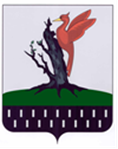 ТАТАРСТАН  РЕСПУБЛИКАСЫ АЛАБУГА  МУНИЦИПАЛЬ РАЙОНЫ МКО «ЛЕКАРЕВО АВЫЛ ЖИРЛЕГЕ СОВЕТЫ»N  
п/пИнициатор  
внесения   
предложенийДата    
внесенияАбзац,
пункт,
часть,
статьяТекст  
проектаТекстпредложенияТекст проекта
с учетом     
внесенного   
предложения  Примечание1 2     3   4  5   6     7      8    